PETEK, 9.4.2020Danes je petek in konec tedna!!!!! Veste kaj je pred nami? Ja, res je. Podaljšan konec tedna. To pomeni, da imamo proste kar tri dni in z delom začnemo šele v torek. To pa zato, ker praznujemo veliko noč. Takrat barvamo pirhe in pripravljamo razne dobrote kot so šunka, potica, hren,…….Verjamem, da boste tudi vi pomagali pri pripravi vseh dobrot. Kako ste ustvarjalni, mi tudi lahko pokažete in mi  pošljete kakšno sliko vaših umetnin. Vesela jih bom. VSEM SKUPAJ ŽELIM LEPE IN MIRNE PRAZNIKE, PREDVSEM PA DA JIH PREŽIVITE SKUPAJ S SVOJO DRUŽINO IN ZDRAVI! RADA VAS IMAM!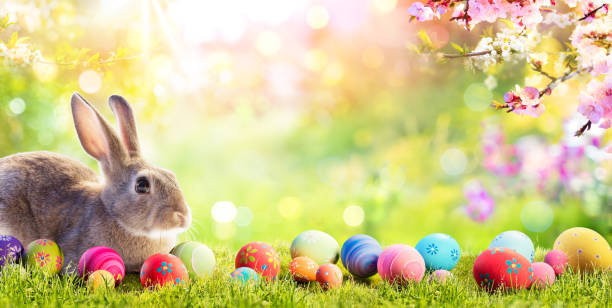 Za danes te čaka še nekaj nalog. Ne bodo čisto take kot vsak dan, ampak malo praznično obarvane: 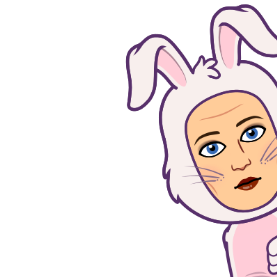 PRAVLJICA: MANDI, VELIKONOČNI ZAJČEK V priponki ti pošiljam pravljico o Mandiju, velikonočnem zajčku. Naloga: Poslušaj pravljico. Če imaš možnost, jo lahko poslušaš tudi kje na prostem, ko greste z družino na sprehod, na dvorišču,……Ko boš poslušal celo pravljico, povej staršem, o čem je pravljica pripovedovala.Danes ti ne bo treba nič pisati v zvezek, zato res dobro poslušaj, da se boš čim več zapomnil.Se spomniš tudi kakšne pesmi o zajčkih?Pritisni na povezavo in zapoj zraven. Mogoče te pa Mandi sliši in te obišče. https://www.youtube.com/watch?v=5wviYKcB5jgLov na zakladČe želiš, lahko pripraviš še sam Lov na zaklad. Podobno kot je to storil Mandi. Potrebuješ le darilo (ki ga izdelaš sam – risbico, igračko ali kaj podobnega) in ga skriješ kje v tvoji bližini (lahko tudi kje v gozdu, na sprehodu,…). Člani tvoje družine pa potem iščejo in kdor prvi najde darilo, nadaljuje igro. Poskočni zajčekLahko pa danes tudi malo ustvarjaš. Poglej si prilogo o POSKOČNEM ZAJČKU in ustvari svojega. Lahko pa ustvariš kakšno svojo umetnijo. Vem, da ti ne bo težko.Na sledeči povezavi pa te čaka še eno presenečenje. Nekdo, ki nas je letos že obiskal v razredu, bi te rad pozdravil: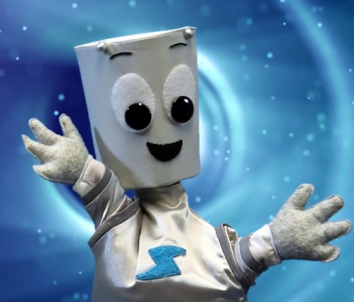 https://vimeo.com/402128552 Lepo preživite dneve, ki so pred vami. S svojo družino na sončku, na vrtu, sprehodu, kolesarjenju. Ob tem pa ne pozabite na pravila, ki veljajo v tem času. Mislim na vas.   Učiteljica Petra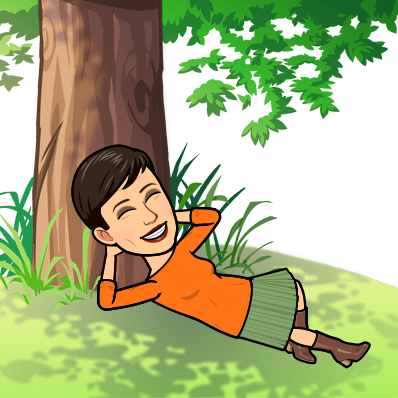 